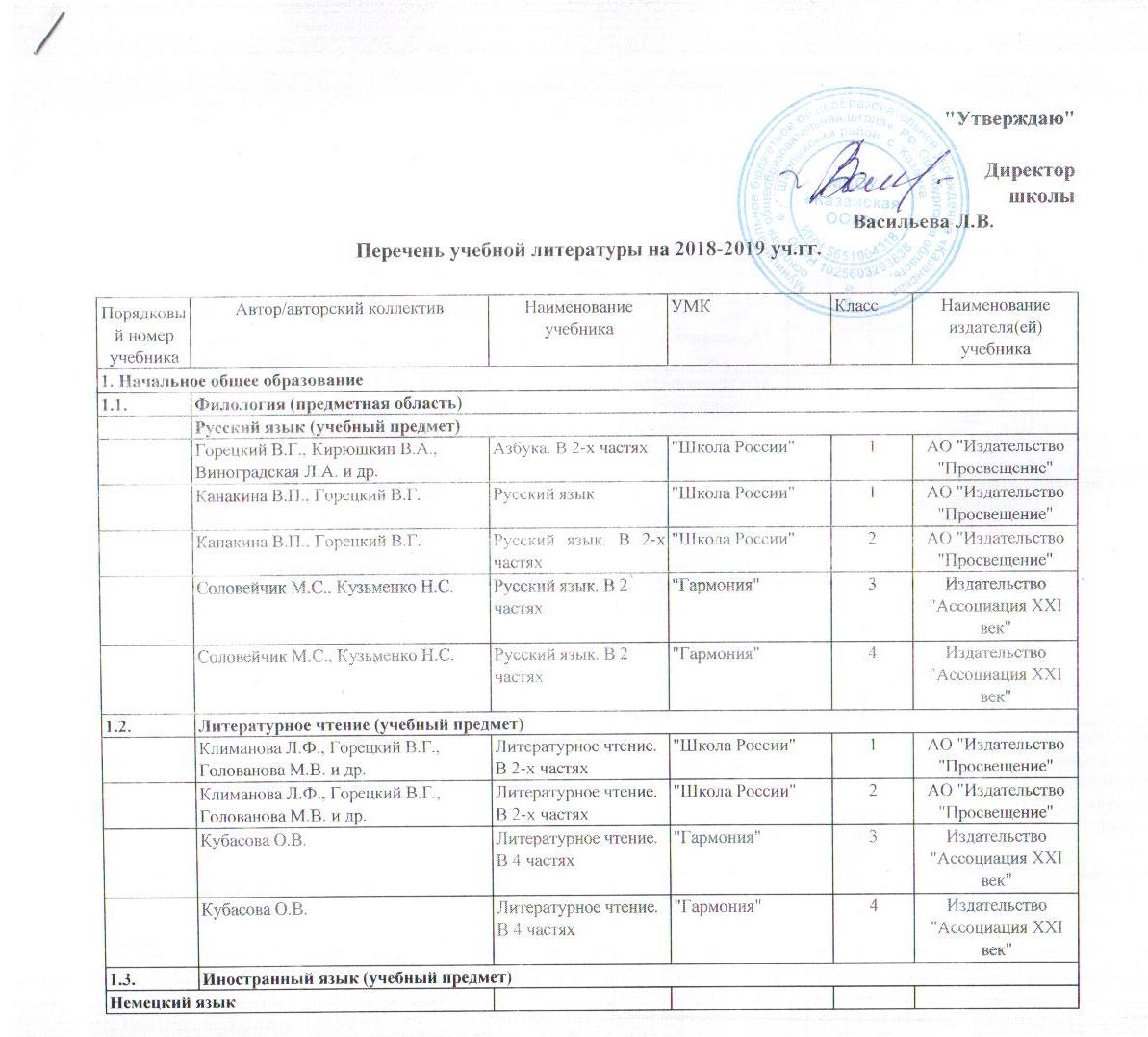 Порядковый номер учебникаАвтор/авторский коллективНаименование учебникаУМККлассНаименование издателя(ей) учебника1.3. Иностранный язык (учебный предмет)Иностранный язык (учебный предмет)Иностранный язык (учебный предмет)Иностранный язык (учебный предмет)Иностранный язык (учебный предмет)Немецкий языкНемецкий языкБим И.Л., Рыжова Л.И.Немецкий язык. В 2-х частях2АО "Издательство "Просвещение"Бим И.Л., Рыжова Л.И., Фомичева Л.М.Немецкий язык. В 2-х частях3АО "Издательство "Просвещение"Бим И.Л., Рыжова Л.И.Немецкий язык. В 2-х частях4АО "Издательство "Просвещение"1.4.Математика и информатика (Предметная область)Математика и информатика (Предметная область)Математика и информатика (Предметная область)Математика и информатика (Предметная область)Математика и информатика (Предметная область)Истомина Н.Б.Математика. В 2 частях"Гармония"3Издательство "Ассоциация XXI век"Истомина Н.Б.Математика. В 2 частях"Гармония"4Издательство "Ассоциация XXI век"Моро М.И., Волкова С И., Степанова С.В.Математика. В 2-х частях"Школа России"1АО "Издательство "Просвещение"Моро М.И., Бантова М.А., Бельтюкова Г.В. и др.Математика. В 2-х частях"Школа России"2АО "Издательство "Просвещение"1.5.Обществознание и естествознание (Окружающий мир) (Предметная область)Обществознание и естествознание (Окружающий мир) (Предметная область)Обществознание и естествознание (Окружающий мир) (Предметная область)Обществознание и естествознание (Окружающий мир) (Предметная область)Обществознание и естествознание (Окружающий мир) (Предметная область)Плешаков А.А.Окружающий мир. В 2-х частях"Школа России"1АО "Издательство "Просвещение"Плешаков А.А.Окружающий мир. В 2-х частях"Школа России"2АО "Издательство "Просвещение"Поглазова О.Т., Ворожейкина Н.И., Шилин В.Д.Окружающий мир. В 2 частях"Гармония"3Издательство "Ассоциация XXI век"Поглазова О.Т., Ворожейкина Н.И., Шилин В.Д.Окружающий мир. В 2 частях"Гармония"4Издательство "Ассоциация XXI век"1.6.Основы религиозных культур и светской этики (Предметная область)Основы религиозных культур и светской этики (Предметная область)Основы религиозных культур и светской этики (Предметная область)Основы религиозных культур и светской этики (Предметная область)Основы религиозных культур и светской этики (Предметная область)Кураев А.В.Основы религиозных культур и светской этики. Основы православной культуры4АО "Издательство "Просвещение"А.Я.ДанилюкОсновы духовно-нравственной культуры народов России. Основы светской этики.Школа России4 - 5Просвещение1.7.Искусство (Предметная область)Искусство (Предметная область)Искусство (Предметная область)Искусство (Предметная область)Искусство (Предметная область)Изобразительное искусство (учебный предмет)Изобразительное искусство (учебный предмет)Изобразительное искусство (учебный предмет)Изобразительное искусство (учебный предмет)Изобразительное искусство (учебный предмет)Копцева Т.А., Копцев В.П., Копцев Е.В.Изобразительное искусство"Гармония"3Издательство "Ассоциация XXI век"Копцева Т.А., Копцев В.П., Копцев Е.В.Изобразительное искусство"Гармония"4Издательство "Ассоциация XXI век"Неменская Л.А. / Под ред. Неменского Б.М.Изобразительное искусство"Школа России"1АО "Издательство "Просвещение"Коротеева Е.И. / Под ред. Неменского Б.М.Изобразительное искусство"Школа России"2АО "Издательство "Просвещение"1.8.Музыка (учебный предмет)Музыка (учебный предмет)Музыка (учебный предмет)Музыка (учебный предмет)Музыка (учебный предмет)Красильникова М.С., Яшмолкина О.Н., Нехаева О.И.Музыка"Гармония"3Издательство "Ассоциация XXI век"Красильникова М.С., Яшмолкина О.Н., Нехаева О.И.Музыка"Гармония"4Издательство "Ассоциация XXI век"Критская Е.Д., Сергеева Г.П., Шмагина Т.С.Музыка"Школа России"1АО "Издательство "Просвещение"Критская Е.Д., Сергеева Г.П., Шмагина Т.С.Музыка"Школа России"2АО "Издательство "Просвещение"1.9.Технология (Предметная область)Технология (Предметная область)Технология (Предметная область)Технология (Предметная область)Технология (Предметная область)Конышева Н.М.Технология"Гармония"3Издательство "Ассоциация XXI век"Конышева Н.М.Технология"Гармония"4Издательство "Ассоциация XXI век"Лутцева Е.А., Зуева Т.П.Технология"Школа России"1АО "Издательство "Просвещение"Лутцева Е.А., Зуева Т.П.Технология"Школа России"2АО "Издательство "Просвещение"1.10.Физическая культура (Предметная область)Физическая культура (Предметная область)Физическая культура (Предметная область)Физическая культура (Предметная область)Физическая культура (Предметная область)Лях В.И.Физическая культура"Школа России"1 - 4АО "Издательство "Просвещение"Тарнопольская Р.И., Мишин Б.И.Физическая культура"Гармония"3Издательство "Ассоциация XXI век"Тарнопольская Р.И., Мишин Б.И.Физическая культура"Гармония"4Издательство "Ассоциация XXI век"2.  Основное общее образование2.  Основное общее образование2.  Основное общее образование2.  Основное общее образование2.  Основное общее образование2.  Основное общее образованиеФилология (предметная область)Филология (предметная область)Филология (предметная область)Филология (предметная область)Филология (предметная область)2.1.Русский язык (учебный предмет)Русский язык (учебный предмет)Русский язык (учебный предмет)Русский язык (учебный предмет)Русский язык (учебный предмет)Ладыженская Т.А., Баранов М.Т., Тростенцова Л.А. и др.Русский язык. В 2-х частях5АО "Издательство "Просвещение"Баранов М.Т., Ладыженская Т.А., Тростенцова Л.А. и др.Русский язык. В 2-х частях6АО "Издательство "Просвещение"Баранов М.Т., Ладыженская Т.А.,Тростенцова Л.А. и др.Русский язык7АО "Издательство "Просвещение"Тростенцова Л.А., Ладыженская Т.А., Дейкина А.Д. и др.Русский язык8АО "Издательство "Просвещение"Разумовская М.М., Львова С.И., Капинос В.И. и др.Русский язык9ДРОФА2.2.Литература (учебный предмет)Литература (учебный предмет)Литература (учебный предмет)Литература (учебный предмет)Литература (учебный предмет)Коровина В.Я., Журавлев В.П., Коровин В.И.Литература. В 2-х частях5АО "Издательство "Просвещение"Полухина В.П., Коровина В.Я., Журавлев В.П. и др. / Под ред. Коровиной В.Я.Литература. В 2-х частях6АО "Издательство "Просвещение"Коровина В.Я., Журавлев В.П., Коровин В.И.Литература. В 2-х частях7АО "Издательство "Просвещение"Коровина В.Я., Журавлев В.П., Коровин В.И.Литература. В 2-х частях8АО "Издательство "Просвещение"Коровина В.Я., Журавлев В.П., Коровин В.И. и др.Литература. В 2-х частях9АО "Издательство "Просвещение"2.3.Иностранный язык (учебный предмет)Иностранный язык (учебный предмет)Иностранный язык (учебный предмет)Иностранный язык (учебный предмет)Иностранный язык (учебный предмет)Немецкий языкНемецкий языкБим И.Л., Рыжова Л.И.Немецкий язык5АО "Издательство "Просвещение"Бим И.Л., Садомова Л.В., Санникова Л.М.Немецкий язык. В 2-х частях.6АО "Издательство "Просвещение"Бим И.Л., Садомова Л.В.Немецкий язык7АО "Издательство "Просвещение"Бим И.Л., Садомова Л.В., Крылова Ж.Я. и др.Немецкий язык8АО "Издательство "Просвещение"Бим И.Л., Садомова Л.В.Немецкий язык9АО "Издательство "Просвещение"Общественно-научные предметы (предметная область)Общественно-научные предметы (предметная область)Общественно-научные предметы (предметная область)Общественно-научные предметы (предметная область)Общественно-научные предметы (предметная область)2.4.История России (учебный предмет)История России (учебный предмет)История России (учебный предмет)История России (учебный предмет)История России (учебный предмет)Загладин Н.В., Петров Ю.А., Минаков С.Т., Козленко С.И.История России. XX - начало XXI века9Русское словоАрсентьев Н.М., Данилов А.А., Стефанович П.С., и др./ Под ред. Торкунова А.В.История России. 6 класс. В 2-х частях6АО "Издательство "Просвещение"Арсентьев Н.М., Данилов А.А., Курукин И.В., и др./ Под ред. Торкунова А.В.История России. 7 класс. В 2-х частях7АО "Издательство "Просвещение"Арсентьев Н.М., Данилов А.А., Курукин И.В., и др./ Под ред. Торкунова А.В.История России. 8 класс. В 2-х частях8АО "Издательство "Просвещение"Арсентьев Н.М., Данилов А.А., Левандовский А.А., и др./ Под ред. Торкунова А.В.История России. 9 класс. В 2-х частях9АО "Издательство "Просвещение"2.5.Всеобщая история (учебный предмет)Всеобщая история (учебный предмет)Всеобщая история (учебный предмет)Всеобщая история (учебный предмет)Всеобщая история (учебный предмет)Михайловский Ф.А.Всеобщая история. История Древнего мира5Русское словоБойцов М.А., Шукуров Р.М.Всеобщая история. История Средних веков6Русское словоДмитриева О.В.Всеобщая история. История Нового времени. Конец XV - XVIII век7Русское словоЗагладин Н.В.Всеобщая история. История Нового времени XIX -начало XX века8Русское словоЗагладин Н.В.Всеобщая история. Новейшая история XX -начало XXI века9Русское слово2.6.Обществознание (учебный предмет)Обществознание (учебный предмет)Обществознание (учебный предмет)Обществознание (учебный предмет)Обществознание (учебный предмет)Боголюбов Л.Н., Виноградова Н.Ф., Городецкая Н.И. и др. / Под ред. Боголюбова Л.Н., Ивановой Л.Ф.Обществознание5АО "Издательство "Просвещение"Виноградова Н.Ф., Городецкая Н.И., Иванова Л.Ф. и др. / Под ред. Боголюбова Л.Н., Ивановой Л.Ф.Обществознание6АО "Издательство "Просвещение"Боголюбов Л.Н., Городецкая Н.И., Иванова Л.Ф. / Под ред. Боголюбова Л.Н., Ивановой Л.Ф.Обществознание7АО "Издательство "Просвещение"Боголюбов Л.Н., Городецкая Н.И., Иванова Л.Ф. и др. / Под ред. Боголюбова Л.Н., Лазебниковой А.Ю., Городецкой Н.И.Обществознание8АО "Издательство "Просвещение"Кравченко А.И. Певцова Е.А.Обществознание9Русское слово2.7.География (учебный предмет)География (учебный предмет)География (учебный предмет)География (учебный предмет)География (учебный предмет)Домогацких Е.М., Введенский Э.Л., Плешаков А.А.География. Введение в географию5Русское словоДомогацких Е.М., Алексеевский Н.И.География6Русское словоДомогацких Е.М., Алексеевский Н.И.География. В 2 ч.7Русское словоДомогацких Е.М., Алексеевский Н.И.География8Русское словоДронов В.П., Баринова И.И., Ром В.Я. / Под ред. Дронова В.П.География9ДРОФАМатематика и информатика (предметная область)Математика и информатика (предметная область)Математика и информатика (предметная область)Математика и информатика (предметная область)Математика и информатика (предметная область)2.8.Математика (учебный предмет)Математика (учебный предмет)Математика (учебный предмет)Математика (учебный предмет)Математика (учебный предмет)Виленкин Н.Я., Жохов В.И., Чесноков А.С., Шварцбурд С.И.Математика 66ИОЦ "Мнемозина"Никольский СМ., Потапов М.К., Решетников Н.Н. и др.Математика. 5 класс5АО "Издательство "Просвещение"2.9.Алгебра (учебный предмет)Алгебра (учебный предмет)Алгебра (учебный предмет)Алгебра (учебный предмет)Алгебра (учебный предмет)Макарычев ЮН., Миндюк Н.Г., Нешков К.И. и др. / Под ред. Теляковского С.А.Алгебра7АО "Издательство "Просвещение"Макарычев Ю.Н., Миндюк Н.Г., Нешков К.И. и др. / Под ред. Теляковского С.А.Алгебра8АО "Издательство "Просвещение"Макарычев Ю.Н., Миндюк Н.Г., Нешков К.И. и др. / Под ред. Теляковского С.А.Алгебра9АО "Издательство "Просвещение"2.10.Геометрия (учебный предмет)Геометрия (учебный предмет)Геометрия (учебный предмет)Геометрия (учебный предмет)Геометрия (учебный предмет)Атанасян Л.С., Бутузов В.Ф., Кадомцев С.Б. и др.Геометрия. 7-9 классы7 - 9АО "Издательство "Просвещение"02.нояИнформатика (учебный предмет)Информатика (учебный предмет)Информатика (учебный предмет)Информатика (учебный предмет)Информатика (учебный предмет)Босова Л.Л., Босова А.Ю.Информатика: учебник для 5 класса5БИНОМ. Лаборатория знанийБосова Л.Л., Босова А.Ю.Информатика: учебник для 6 класса6БИНОМ. Лаборатория знанийБосова Л.Л., Босова А.Ю.Информатика: учебник для 7 класса7БИНОМ. Лаборатория знанийБосова Л.Л., Босова А.Ю.Информатика: учебник для 8 класса8БИНОМ. Лаборатория знанийСемакин И.Г., Залогова Л.А., Русаков С.В., Шестакова Л.В.Информатика: учебник для 9 класса9БИНОМ. Лаборатория знанийЕстественнонаучные предметы (предметная область)Естественнонаучные предметы (предметная область)Естественнонаучные предметы (предметная область)Естественнонаучные предметы (предметная область)Естественнонаучные предметы (предметная область)2.12.Физика (учебный предмет)Физика (учебный предмет)Физика (учебный предмет)Физика (учебный предмет)Физика (учебный предмет)Перышкин А.В.Физика7ДРОФАПерышкин А.В.Физика8ДРОФАПерышкин А.В., Гутник Е.М.Физика9ДРОФА2.13.Биология (учебный предмет) Программа под редакцией Сонина Н.И.Биология (учебный предмет) Программа под редакцией Сонина Н.И.Биология (учебный предмет) Программа под редакцией Сонина Н.И.Биология (учебный предмет) Программа под редакцией Сонина Н.И.Биология (учебный предмет) Программа под редакцией Сонина Н.И.Сонин Н.И., Сонина В.И.Биология6ДРОФАСонин Н.И., Захаров В.Б.Биология7ДРОФАСонин Н.И., Захаров В.Б.Биология8ДРОФАСапин М.Р., Сонин Н.И.Биология9ДРОФАСонин Н.И., Плешаков А.А.Биология5ДРОФА2.14.Химия (учебный предмет)Химия (учебный предмет)Химия (учебный предмет)Химия (учебный предмет)Химия (учебный предмет)Рудзитис Г.Е., Фельдман Ф.Г.Химия8АО "Издательство "Просвещение"Рудзитис Г.Е., Фельдман Ф.Г.Химия9АО "Издательство "Просвещение"Искусство (предметная область)Искусство (предметная область)Искусство (предметная область)Искусство (предметная область)Искусство (предметная область)2.15.Изобразительное искусство (учебный предмет)Изобразительное искусство (учебный предмет)Изобразительное искусство (учебный предмет)Изобразительное искусство (учебный предмет)Изобразительное искусство (учебный предмет)Горяева НА., Островская О.В. / Под ред. Неменского Б.М.Изобразительное искусство5АО "Издательство "Просвещение"Неменская Л.А. / Под ред. Неменского Б.М.Изобразительное искусство6АО "Издательство "Просвещение"Питерских А.С., Гуров Г.Е. / Под ред. Неменского Б.М.Изобразительное искусство7АО "Издательство "Просвещение"Питерских А.С. / Под ред. Неменского Б.М.Изобразительное искусство8АО "Издательство "Просвещение"2.16.Музыка (учебный предмет)Музыка (учебный предмет)Музыка (учебный предмет)Музыка (учебный предмет)Музыка (учебный предмет)Сергеева Г.П., Критская Е.Д.Музыка5АО "Издательство "Просвещение"Сергеева Г.П., Критская Е.Д.Музыка6АО "Издательство "Просвещение"Сергеева Г.П., Критская Е.Д.Музыка7АО "Издательство "Просвещение"2.17.Технология (предметная область)Технология (предметная область)Технология (предметная область)Технология (предметная область)Технология (предметная область)Программа под редакцией Тищенко А.Т, Симоненко В.Д., Синица Н.В.Программа под редакцией Тищенко А.Т, Симоненко В.Д., Синица Н.В.Программа под редакцией Тищенко А.Т, Симоненко В.Д., Синица Н.В.Программа под редакцией Тищенко А.Т, Симоненко В.Д., Синица Н.В.Программа под редакцией Тищенко А.Т, Симоненко В.Д., Синица Н.В.Программа под редакцией Тищенко А.Т, Симоненко В.Д., Синица Н.В.Синица Н.В., Симоненко В.Д.Технология. Технологии ведения дома. 5 класс5Издательский центр ВЕНТАНА-ГРАФТищенко А.Т., Симоненко В.Д.Технология. Индустриальные технологии. 5 класс5Издательский центр ВЕНТАНА-ГРАФСиница Н.В., Симоненко В.Д.Технология. Технологии ведения дома. 6 класс6Издательский центр ВЕНТАНА-ГРАФТищенко А.Т., Симоненко в.д.Технология. Индустриальные технологии. 6 класс6Издательский центр ВЕНТАНА-ГРАФСиница Н.В., Симоненко В.Д.Технология. Технологии ведения дома. 7 класс7Издательский центр ВЕНТАНА-ГРАФТищенко А.Т., Симоненко в.д.Технология. Индустриальные технологии. 7 класс7Издательский центр ВЕНТАНА-ГРАФТищенко А.Т., Симоненко в.д.Технология. Индустриальные технологии. 8 класс8Издательский центр ВЕНТАНА-ГРАФСиница Н.В., Симоненко В.Д.Технология. Технологии ведения дома. 8 класс8Издательский центр ВЕНТАНА-ГРАФСиница Н.В., Симоненко В.Д.Технология. Предпрофильная подготовка.9Издательский центр ВЕНТАНА-ГРАФФизическая культура и основы безопасности жизнедеятельности (предметная область)Физическая культура и основы безопасности жизнедеятельности (предметная область)Физическая культура и основы безопасности жизнедеятельности (предметная область)Физическая культура и основы безопасности жизнедеятельности (предметная область)Физическая культура и основы безопасности жизнедеятельности (предметная область)2.18.Физическая культура (учебный предмет)Физическая культура (учебный предмет)Физическая культура (учебный предмет)Физическая культура (учебный предмет)Физическая культура (учебный предмет)Лях В.И.Физическая культура05.сенАО "Издательство "Просвещение"2.19.Основы безопасности жизнедеятельности (учебный предмет)Основы безопасности жизнедеятельности (учебный предмет)Основы безопасности жизнедеятельности (учебный предмет)Основы безопасности жизнедеятельности (учебный предмет)Основы безопасности жизнедеятельности (учебный предмет)Смирнов А.Т., Хренников Б.О. / Под ред. Смирнова А.Т.Основы безопасности жизнедеятельности5АО "Издательство "Просвещение"Смирнов А.Т., Хренников Б.О. / Под ред. Смирнова А.Т.Основы безопасности жизнедеятельности6АО "Издательство "Просвещение"Смирнов А.Т., Хренников Б.О. / Под ред. Смирнова А.Т.Основы безопасности жизнедеятельности7АО "Издательство "Просвещение"Смирнов А.Т., Хренников Б.О. / Под ред. Смирнова А.Т.Основы безопасности жизнедеятельности8АО "Издательство "Просвещение"Смирнов А.Т., Хренников Б.О. / Под ред. Смирнова А.Т.Основы безопасности жизнедеятельности9АО "Издательство "Просвещение" Учебники, рекомендуемые к использованию при реализации части основной образовательной программы, формируемой участниками образовательных отношений Учебники, рекомендуемые к использованию при реализации части основной образовательной программы, формируемой участниками образовательных отношений Учебники, рекомендуемые к использованию при реализации части основной образовательной программы, формируемой участниками образовательных отношений Учебники, рекомендуемые к использованию при реализации части основной образовательной программы, формируемой участниками образовательных отношений Учебники, рекомендуемые к использованию при реализации части основной образовательной программы, формируемой участниками образовательных отношенийНачальное общее образованиеНачальное общее образованиеНачальное общее образованиеНачальное общее образованиеНачальное общее образованиеНачальное общее образованиеФилология (предметная область)Филология (предметная область)Филология (предметная область)Филология (предметная область)Филология (предметная область)Русский языкРусский языкРусский языкРусский языкРусский языкЛитературное чтениеЛитературное чтениеЛитературное чтениеЛитературное чтениеЛитературное чтениеМатематика и информатика (Предметная область)Математика и информатика (Предметная область)Математика и информатика (Предметная область)Математика и информатика (Предметная область)Математика и информатика (Предметная область)Матвеева Н.В., Челак Е.Н., Конопатова Н.К., Панкратова Л.П., Нурова Н.А.Информатика: учебник для 2 класса: в 2 ч.2БИНОМ. Лаборатория знанийМатвеева Н.В., Челак Е.Н., Конопатова Н.К., Панкратова Л.П., Нурова Н.А.Информатика: учебник для 3 класса: в 2 ч.3БИНОМ. Лаборатория знанийМатвеева Н.В., Челак Е.Н., Конопатова Н.К., Панкратова Л.П., Нурова Н.А.Информатика: учебник для 4 класса: в 2 ч.4БИНОМ. Лаборатория знанийОбществознание и естествознание (Окружающий мир) (Предметная область)Обществознание и естествознание (Окружающий мир) (Предметная область)Обществознание и естествознание (Окружающий мир) (Предметная область)Обществознание и естествознание (Окружающий мир) (Предметная область)Обществознание и естествознание (Окружающий мир) (Предметная область)Технология (Предметная область)Технология (Предметная область)Технология (Предметная область)Технология (Предметная область)Технология (Предметная область)Основное общее образованиеОсновное общее образованиеОсновное общее образованиеОсновное общее образованиеОсновное общее образованиеФилология (предметная область)Филология (предметная область)Филология (предметная область)Филология (предметная область)Филология (предметная область)Галунчикова Н.Г., Якубовская Э.В.Русский язык. Учебник для специальных (коррекционных) образовательных учреждений (VIII вид) <*>8АО "Издательство "Просвещение"Галунчикова Н.Г., Якубовская Э.В.Русский язык. Учебник для специальных (коррекционных) образовательных учреждений (VIII вид) <*>9АО "Издательство "Просвещение"Общественно-научные предметы (предметная область)Общественно-научные предметы (предметная область)Общественно-научные предметы (предметная область)Общественно-научные предметы (предметная область)Общественно-научные предметы (предметная область)Пузанов Б.П., Бородина О.И., Сековец Л.С., Редькина Н.М.История России. Для специальных (коррекционных) учебных заведений VIII вида <*>8Гуманитарный издательский центр "ВЛАДОС"Пузанов Б.П., Бородина О.И., Сековец Л.С., Редькина Н.М.История России. Для специальных (коррекционных) учебных заведений VIII вида <*>9Гуманитарный издательский центр "ВЛАДОС"Математика и информатика (предметная область)Математика и информатика (предметная область)Математика и информатика (предметная область)Математика и информатика (предметная область)Математика и информатика (предметная область)Эк В.В.Математика. Учебник для специальных (коррекционных) образовательных учреждений VIII вида <*>8АО "Издательство "Просвещение"Перова М.Н.Математика. Учебник для специальных (коррекционных) образовательных учреждений VIII вида <*>9АО "Издательство "Просвещение"Антропов А.П., Ходот А.Ю., Ходот Т.Г.Математика. Учебник для специальных (коррекционных) образовательных учреждений VIII вида <*>9АО "Издательство "Просвещение"2.2.5.1.4.3Лифанова Т.М., Соломина Е.Н.География. Учебник для специальных (коррекционных) образовательных учреждений (VIII вид) <*>8АО "Издательство "Просвещение"Лифанова Т.М., Соломина Е.Н.География. Учебник для специальных (коррекционных) образовательных учреждений (VIII вид) <*>9АО "Издательство "Просвещение"Никишов А.И. Теремов А.В.Биология. Животные. Учебник для специальных (коррекционных) образовательных учреждений VIII вида <*>8АО "Издательство "Просвещение"9Технология (предметная область)Технология (предметная область)Технология (предметная область)Технология (предметная область)Технология (предметная область)Бгажнокова И.М.Технология. (коррекционных) образовательных учреждений (VIII вид) <*>8АО "Издательство "Просвещение"